3rd Sunday of Easter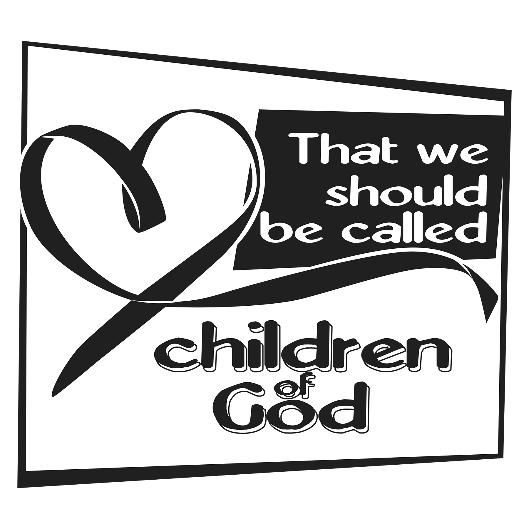 “See what kind of love the Father has given to us, that we should be called children of God; and so we are.” 1 John 3:1AS WE GATHER“Why are you troubled, and why do doubts arise in your hearts?” (Luke 24:38). These are questions our risen Lord and Savior Jesus Christ asked of His disciples in another resurrection appearance after that first Easter morning. They are questions that could also be asked of us numerous times in our daily lives as we face trouble and doubts. Yet as Jesus kept on appearing, He kept on showing them Himself, and more than that, He continued to teach and remind them that all that was written was fulfilled in and through Him. Though we cannot physically touch His hands and side, each time we gather, Jesus continues to speak to us, affirming His work, the Word fulfilled, and the worth of humanity for whom He came. Amid troubles and doubts, through Christ, we can “see what kind of love the Father has given to us” (1 John 3:1).(LSB, Divine Service, Setting Three, pg. 184)HYMN “Christ Is Risen, Christ Is Living” (LSB 479)Christ is risen, Christ is living, dry your tears, be unafraid!Death and darkness could not hold Him, nor the tomb in which He lay.Do not look among the dead for one who lives forevermore;tell the world that Christ is risen, make it known He goes before.If the Lord had never risen, we’d have nothing to believe.But His promise can be trusted: “You will live, because I live.”As we share the death of Adam, so in Christ we live again;death has lost its sting and terror, Christ the Lord has come to reign.Death has lost its old dominion, let the world rejoice and shout!Christ, the firstborn of the living, gives us life and leads us out.Let us thank our God, who causes hope to spring up from the ground;Christ is risen, Christ is giving life eternal, life profound.PSALM 4FIRST READING Acts 3:11-21EPISTLE 1 John 3:1-7HOLY GOSPEL Luke 24:36-49HYMN “Jesus Loves Me” (LSB 588)Jesus loves me! This I know, for the Bible tells me so.Little ones to Him belong; they are weak, but He is strong. (chorus)(chorus)	Yes, Jesus loves me! Yes, Jesus loves me!Yes, Jesus loves me! The Bible tells me so.Jesus loves me! He who died Heaven’s gates to open wide.He has washed away my sin, lets His little child come in. (chorus)SERMON “Called”DISTRIBUTION“The Lamb” (LSB 547)The Lamb, the Lamb, O Father, where’s the sacrifice?Faith sees, believes God will provide the Lamb of price! (chorus)    (chorus)  Worthy is the Lamb whose death makes me His own!        The Lamb is reigning on His throne!The Lamb, the Lamb, one perfect final offering.The Lamb, the Lamb, let earth join heav’n His praise to sing. (chorus)The Lamb, the Lamb, as wayward sheep their shepherd killso still, His will on our behalf the Law to fill. (chorus)He sighs, He dies, He takes my sin and wretchedness.He lives, forgives, He gives me His own righteousness. (chorus)He rose, He rose, my heart with thanks now overflows.His song prolong till ev’ry heart to Him belong. (chorus)HYMN “All Praise to Thee, for Thou, O King Divine” (LSB 815)All praise to Thee, for Thou, O King divine,didst yield the glory that of right was Thine,that in our darkened hearts Thy grace might shine. Alleluia!Thou cam’st to us in lowliness of thought;by Thee the outcast and the poor were sought;and by Thy death was God’s salvation wrought. Alleluia!Let this mind be in us which was in Thee,who wast a servant that we might be free,humbling Thyself to death on Calvary. Alleluia!Wherefore, by God’s eternal purpose, Thouart high exalted o’er all creatures now,and giv’n the name to which all knees shall bow. Alleluia!Let ev’ry tongue confess with one accord,in heav’n and earth, that Jesus Christ is Lord,and God the Father be by all adored. Alleluia!